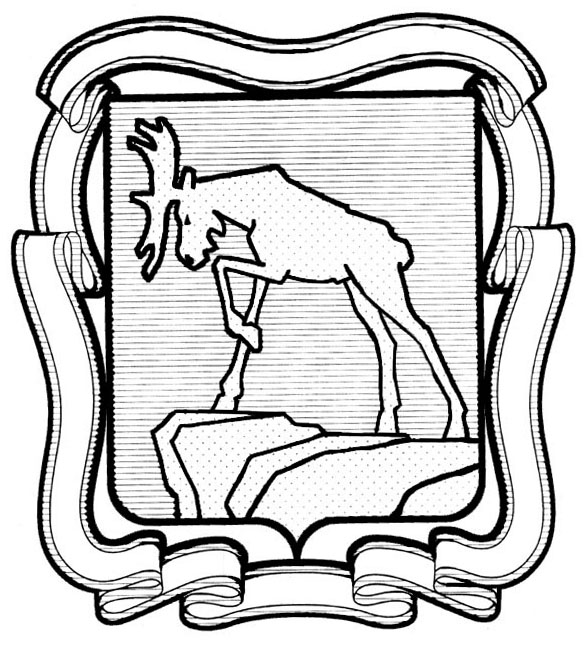 СОБРАНИЕ ДЕПУТАТОВ МИАССКОГО ГОРОДСКОГО ОКРУГАЧЕЛЯБИНСКАЯ ОБЛАСТЬДЕСЯТАЯ СЕССИЯ СОБРАНИЯ ДЕПУТАТОВ МИАССКОГОГОРОДСКОГО ОКРУГА  ПЯТОГО СОЗЫВАРЕШЕНИЕ №19                                                                                                                                от 29.04.2016 г.Об утверждении Порядка сообщения Главой Миасского городского округа о возникновении личной заинтересованности при исполнении должностных обязанностей, которая приводит или может привести к конфликту интересов Рассмотрев предложение Главы Миасского городского округа Г.А. Васькова                            об утверждении Порядка сообщения Главой Миасского городского округа о возникновении личной заинтересованности при исполнении должностных обязанностей, которая приводит или может привести к конфликту интересов, учитывая рекомендации постоянной комиссии по вопросам законности, правопорядка и местного самоуправления, в соответствии с Указом Президента Российской Федерации от 22.12.2015 г. № 650 «О порядке сообщения лицами, замещающими отдельные государственные должности Российской Федерации, должности федеральной государственной службы, и иными лицами о возникновении личной заинтересованности при исполнении должностных обязанностей, которая приводит или может привести к конфликту интересов, и о внесении изменений в некоторые акты Президента Российской Федерации», Федеральным законом от 25.12.2008 г. № 273-ФЗ «О противодействии коррупции», Законом Челябинской области от 29.01.2009 г. № 353-ЗО «О противодействии коррупции в Челябинской области», Постановлением Губернатора Челябинской области от 24.02.2016 г. № 65 «О Порядке сообщения лицами, замещающими отдельные государственные должности Челябинской области, и государственными гражданскими служащими Челябинской области о возникновении личной заинтересованности при исполнении должностных обязанностей, которая приводит или может привести к конфликту интересов», руководствуясь  Федеральным законом от 06.10.2003 г. №131-ФЗ «Об общих принципах организации местного самоуправления в Российской Федерации» и Уставом Миасского городского округа, Собрание депутатов Миасского городского округаРЕШАЕТ:1. Утвердить Порядок сообщения Главой Миасского городского округа о возникновении личной заинтересованности при исполнении должностных обязанностей, которая приводит или может привести к конфликту интересов, согласно приложению к настоящему Решению.2. Настоящее Решение опубликовать в установленном порядке.3. Контроль исполнения настоящего Решения возложить на комиссию по вопросам законности правопорядка и местного самоуправления.Председатель Собрания депутатов                                                                            Е.А. СтеповикГлава Миасского городского округа                                                                           Г.А. ВаськовПРИЛОЖЕНИЕ к Решению Собрания депутатов Миасского городского округа                    от 29.04.2016 г. №19Порядок сообщения Главой Миасского городского округа о возникновении личной заинтересованности при исполнении должностных обязанностей, которая приводит или может привести к конфликту интересов1. Настоящим Порядком определяется порядок сообщения Главой Миасского городского округа о возникновении личной заинтересованности при исполнении должностных обязанностей, которая приводит или может привести к конфликту интересов.2. Глава Миасского городского округа обязан сообщить о возникновении личной заинтересованности при исполнении должностных обязанностей, которая приводит или может привести к конфликту интересов, а также принимать меры по предотвращению или урегулированию конфликта интересов.Сообщение оформляется в письменной форме в виде уведомления о возникновении личной заинтересованности при исполнении должностных обязанностей, которая приводит или может привести к конфликту интересов (далее  – уведомление).3. Глава Миасского городского округа направляет уведомление, составленное по форме согласно Приложению 1 к настоящему Порядку, в отдел муниципальной службы и кадров Администрации Миасского городского округа.Уведомление подлежит регистрации в Журнале регистрации уведомлений о возникновении личной заинтересованности, которая приводит или может привести к конфликту интересов, по форме согласно Приложению  2 к настоящему Порядку в день поступления уведомления. На уведомлении ставится отметка о его поступлении с указанием даты и регистрационного номера по журналу регистрации уведомлений и направляется Председателю Комиссии по соблюдению требований к служебному поведению муниципальных служащих Администрации Миасского городского округа, урегулированию конфликта интересов и контролю за достоверностью сведений о доходах, об имуществе и обязательствах имущественного характера, представляемых муниципальными служащими Администрации Миасского городского округа.4. Уведомление Главы Миасского городского округа о возникновении личной заинтересованности при исполнении должностных обязанностей, которая приводит или может привести к конфликту интересов, в течение семи рабочих дней со дня поступления подлежит рассмотрению на заседании Комиссии по соблюдению требований к служебному поведению муниципальных служащих Администрации Миасского городского округа, урегулированию конфликта интересов и контролю за достоверностью сведений о доходах, об имуществе и обязательствах имущественного характера, представляемых муниципальными служащими Администрации Миасского городского округа (далее – Комиссия). 5. В ходе рассмотрения уведомления Председатель Комиссии имеет право получать в установленном законодательством Российской Федерации порядке от лица, направившего уведомление, пояснения по изложенным в нем обстоятельствам и направлять в установленном законодательством Российской Федерации порядке запросы в федеральные органы государственной власти, органы государственной власти субъектов Российской Федерации, иные государственные органы, органы местного самоуправления и заинтересованные организации.6. Комиссия в установленном порядке рассматривает уведомление и принимает по нему одно из следующих решений:1) признать, что при исполнении должностных обязанностей лицом, направившим уведомление, конфликт интересов отсутствует;2) признать, что при исполнении должностных обязанностей лицом, направившим уведомление, личная заинтересованность приводит или может привести к конфликту интересов;3) признать, что лицом, направившим уведомление, не соблюдались требования об урегулировании конфликта интересов.7. В случае принятия решения, предусмотренного подпунктом 2 пункта 7 настоящего Порядка, Председатель Комиссии принимает меры или обеспечивает принятие мер по предотвращению или урегулированию конфликта интересов.____________________________        (отметка об ознакомлении)Председателю комиссии по соблюдению требований к служебному поведению муниципальных служащих Администрации Миасского городского округа, урегулированию конфликта интересов и контролю 
за достоверностью сведений о доходах, об имуществе и обязательствах имущественного характера, представляемых муниципальными служащими Администрации МГОот ___________________________________________________________(Ф.И.О., замещаемая должность)Уведомлениео возникновении личной заинтересованностипри исполнении должностных обязанностей,которая приводит или может привести к конфликту интересовСообщаю о возникновении у меня личной заинтересованности при исполнении должностных обязанностей, которая приводит или может привести к конфликту интересов (нужное подчеркнуть).Обстоятельства, являющиеся основанием возникновения личной заинтересованности:_________________________________________________________________________________________________________________________________________Должностные обязанности, на исполнение которых влияет или может повлиять личная заинтересованность:__________________________________________________________________________________________________________________________________Предлагаемые меры по предотвращению или урегулированию конфликта интересов:_________________________________________________________________________________________________________________________________________________Намереваюсь (не намереваюсь) лично присутствовать на заседании Комиссии по по соблюдению требований к служебному поведению муниципальных служащих Администрации Миасского городского округа, урегулированию конфликта интересов и контролю за достоверностью сведений о доходах, об имуществе и обязательствах имущественного характера, представляемых муниципальными служащими Администрации Миасского городского округа (нужное подчеркнуть).«____ »_______________ 20____ г.      ____________________   _______________________                                                                         (подпись)                (расшифровка подписи)Журналрегистрации поступивших уведомлений о возникновении личной заинтересованности, которая приводит или может привести к конфликту интересов, Главы Миасского городского округаУведомлениеУведомлениеФ.И.О.
муниципального
служащего, 
подавшего 
уведомлениеДолжность 
муниципального
служащего, 
подавшего 
уведомлениеФ.И.О. 
регистрирующегоПодпись 
регистрирующегоПодпись лица, 
представившего
уведомлениеномердата 
регистрацииФ.И.О.
муниципального
служащего, 
подавшего 
уведомлениеДолжность 
муниципального
служащего, 
подавшего 
уведомлениеФ.И.О. 
регистрирующегоПодпись 
регистрирующегоПодпись лица, 
представившего
уведомление1234567